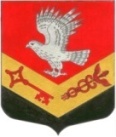 Муниципальное образование«ЗАНЕВСКОЕ   ГОРОДСКОЕ   ПОСЕЛЕНИЕ» Всеволожского муниципального района Ленинградской областиГлава муниципального образованияПОСТАНОВЛЕНИЕ12.04.2017 года                                                                                            № 05г.п. Янино-1О проведении публичных слушанийВ целях соблюдения права человека на благоприятные условия жизнедеятельности, прав и законных интересов правообладателей земельных участков и объектов капитального строительства, в соответствии со ст. 28 Градостроительного кодекса Российской Федерации от 29.12. 2004 № 190-ФЗ, ст. 28 Федерального закона от 06.10.2003 № 131-ФЗ «Об общих принципах организации местного самоуправления в Российской Федерации», уставом муниципального образования, Положением о порядке организации и проведения публичных слушаний в МО «Заневское сельское поселение», утвержденным решением совета депутатов от 13.05.2015  № 19,  ПОСТАНОВЛЯЮ:1.Назначить публичные слушания по проекту изменений в генеральный план муниципального образования «Заневское сельское  поселение» Всеволожского муниципального района Ленинградской области, (в планируемых границах д. Кудрово) на 5 мая 2017 года в 17-00 в помещении актового зала МОБУ «Кудровская СОШ № 1» по адресу: Ленинградская область, Всеволожский район, д. Кудрово, ул. Центральная, дом 48.2.Опубликовать настоящее постановление в официальных средствах массовой информации.3.Данное постановление вступает в силу после дня официального опубликования.4.Контроль над исполнением настоящего постановления оставляю за собой.Глава муниципального образования                                            В.Е.Кондратьев